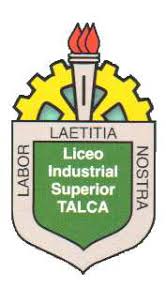 ORIENTACIONES DE APRENDIZAJE Estimado alumno, debido a las actuales circunstancias y hasta que la situación se normalice, te invitamos a trabajar desde tu casa, leer esta guía e ir respondiendo las actividades propuestas. Es de suma importancia evidenciar lo que vas aprendiendo y las dudas que surjan de tu trabajo. El objetivo de esta actividad es lograr que adquieras conocimientos y habilidades primordiales para afrontar tu siguiente desafío: el año 2020.Envía tus respuestas y dudas al correo físicalistal2020@gmail.com (3°A-B-E) o mendezcanamaria@gmail.com (3°C-D-F-G-H).MODULO : BIENESTAR  Y SALUDUNIDAD N°1 :¿Cómo contribuir a mi salud y la de los demás?Tema:¿ DROGAS  COMO EL ALCOHOL Y LA MARIHUANA PERJUDICAN MI CEREBRO?OBJETIVO. Analizar, sobre la base de la investigación, factores biológicos, ambientales y sociales que influyen en la salud humana (como la nutrición, el consumo de alimentos transgénicos, la actividad física, el estrés, el consumo de alcohol y drogas, y la exposición a rayos UV, plaguicidas, patógenos y elementos contaminantes, entre otros).ACTIVIDAD PREVIA.¿Qué factores, influyen en el inicio del consumo?Menciona cinco. tipos de drogas  más consumidas en CHILE.INTRODUCCIÓN. :Es posible  que en alguna ocasión hayas notado que ciertos fármacos solo pueden  ser usados bajo prescripción médica, pues el consumo de estas sustancias puede ocasionar cambios ,como SOMNOLENCIA,Y ALTERACIONES EN EL APETITO Y ESTADOS DE ANIMO.A este  tipo de sustancias que  al ingresar al organismo ,presentan la capacidad de  MODIFICAR su funcionamiento se les conoce con el nombre de DROGAS.LAS  DROGAS SICOACTIVAS ,,también llamadas SICOFARMACOS o SICOTROPICOS, alteran  específicamente el funcionamiento  del sistema nervioso ,produciendo diversos cambios en la persona que las consume ,por ejemplo ,en su COMPORTAMIENTO,ESTADO DE CONCIENCIA,SENSIBILIDAD Y COORDINACION.Es importante mencionar que ciertas drogas sicoactivas se utilizan  con fines terapéutico s ,pues ayudan a restablecer y mantener algunas de nuestras funciones corporales dentro de un rango de normalidad. Sin  embargo su consumo debe ser siempre recetado y controlado por un o una profesional de  la salud, competente. Por otro lado   , existe otro tipo de drogas sicoactivas que son UTILIZADAS PARA PROPOSITOS NO MEDICINALES, POR EJEMPLO DIVERSION, ESTAS OCASIONAN ALTERACIONES EN LAS FUNCIONES CORPORALES  DE QUIEN LAS CONSUME, PRODUCIENDO GRAVES CONSECUENCIAS EN EL ORGANISMO.De acuerdo con el tipo de efecto que producen en el cuerpo las drogas sicoactivas se pueden clasificar en: ESTIMULANTES, DEPRESORAS Y ALUCINOGENAS, El cerebro posee un sistema neuronal de motivación-recompensa. Su función es generar BIENESTAR Y PLACER frente a conductas importantes para la supervivencia   , como comer y tomar  agua, lo que motiva a repetirlas.Las drogas LICITAS E ILICITAS   , ESTIMULAN EL SISTEMA”MOTIVACION-RECOMPENSA” DE UNA MANERA ARTIFICIAL .El uso de estas sustancias  DISMINUYE   el placer   aportado  por conductas naturales. Además, provocan cambios neuronales que hacen que se requiera  cada vez más droga para obtener un efecto similar (TOLERANCIA Y GENERAN DEPENDENCIA)ACTIVIDADES:LEE COMPRENSIVAMENTE EL TEXTO DE LA INTRODUCCION ,DESTACA LAS IDEAS MAS IMPORTANTES Y CONTESTA A LAS SIGUIENTES PREGUNTAS,SI TIENES CONEXIÓN A INTERNET PUEDES TB REFORZAR LA INFORMACION A TRAVES DE LA OBSERVACION DE UN VIDEO ACERCADEL TEMA.1)SEGÚN LO LEIDO ANTERIORMENTE ¿Qué SON LAS DROGAS?2)¿Por qué ALGUNAS PERSONAS DEBEN CONSUMIR DROGAS LLAMADAS SICOFARMACOS O SICOTROPICOS y solo pueden obtenerla bajo receta medica retenida?3)¿Qué tipo de alteraciones provocan al organismo de quien las consume las drogas llamadas ILICITAS?4)INVESTIGAque EFECTOS Producen las drogas ESTIMULANTES  en el organismo de quien las consume. menciona  por lo menos 2 ejemplos de estas sustancias.i5)MENCIONA por lo menos 2  o mas ejemplos de drogas estimulantes de mayor consumo en CHILE-6)¿En que grupo de clasificación  entrarían las  drogas tales como el alcohol y la marihuana?¿Cuáles son sus efectos en el organismo de quien las consume?7)INVESTIGA acerca del efecto de las drogas ALUCINOGENAS en el organismo?menciona por lo menos dos ejemplos de estas sustancias8)según lo leído en la introducción ¿Por qué las drogas generan tolerancia y dependencia en quien las consume?9)A pesar de que en nuestro país esta legalizado el consumo de tabaco  alcohol y cafeína¿Por qué es importante consumirlas con moderación?10)¿Por qué las drogas son un riesgo en la adolescencia?Autoevaluación: Responde a estas preguntas ENCERRANDO EN UN OVALO LA  ALTERNATIVA QUE TU  CONSIDERES QUE  reflejo MEJOR TU TRABAJO.1)Para resolver las preguntas anteriores leyó ,Comprendió y destaco ;las ideas centrales del texto(INTRODUCCION).Completamente logrado (CL), medianamente logrado (ML),Y por lograr(PL)2) Cumplí responsablemente y de manera eficiente investigando todas las preguntas anteriormente propuestas?Completamente logrado (CL), medianamente logrado (ML), y por lograr (PL) 3) Consulte al profesor (a) todas las dudas e inquietudes que tuve durante la realización del trabajo propuesto?Completamente logrado (CL), Medianamente logrado (ML), y por lograr (PL).Gracias! Te invito a seguir desarrollando otros temas interesantes para ir avanzando en tu desarrollo personal..NombreCursoCorreo electrónicoFecha